Αγαπημένοι μου μαθητές και μαθήτριεςΗ εκπαίδευση δεν σταματά, απλά αλλάζει μορφή… αναγκαστικά….Εξ αποστάσεως θα κάνουμε επανάληψη… Αρχικά σας θυμίζω πως τα φύλλα εργασίας μπορείτε να το δουλέψετε χωρίς τη χρήση του MICROWORLDS PRO στον υπολογιστή σας.Γράφετε τις λύσεις στα τετράδιά σας και τις επαληθεύουμε στον υπολογιστή του σχολικού εργαστηρίου , όταν με το καλό βρεθούμε πάλι ..Ωστόσο όσοι ενδιαφέρονται να έχουν στον υπολογιστή του σπιτιού τους το ΕΚΠΑΙΔΕΥΤΙΚΟ ΛΟΓΙΣΜΙΚΟ / ΠΑΚΕΤΟ MICROWORLDS PRO που δουλεύουμε  στο σχολείο  μπορούν να το κατεβάσουν από το ακόλουθο link:http://photodentro.edu.gr/edusoft/r/8531/157ΚΑΛΗ ΑΡΧΗ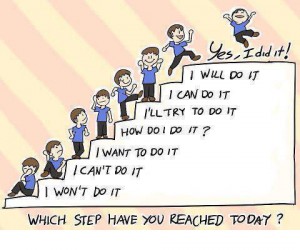 ΕΠΑΝΑΛΗΨΗ ΘΕΩΡΙΑΣ ΑΠΟ ΤΟ ΒΙΒΛΙΟ ΠΗΡΟΦΟΡΙΚΗΣΤο περιβάλλον προγραμματισμού MicroWorlds Pro ΚΕΦ 2.1Εντολή εμφάνισης (εξόδου) και αριθμητικές πράξεις ΚΕΦ 2.2εντολές εισόδου-εξόδου 2.3Μπορείτε να διαβάσετε το βιβλίο πληροφορικής από το ακόλουθο link:http://ebooks.edu.gr/modules/ebook/show.php/DSB102/536/3539,14539/ΦΥΛΛΟ ΕΡΓΑΣΙΑΣ ΠΛΗΡΟΦΟΡΙΚΗΣ   Γ  ΓΥΜΝΑΣΙΟΥ ΑΣΚΗΣΗ 1 Χαρακτηρίστε κάθε μια από τις παρακάτω εντολές σαν σωστή ή λανθασμένη   σημειώνοντας δίπλα της ένα Σ ή ένα Λ. Αν η εντολή είναι λανθασμένη γράψτε την αντίστοιχη εντολή σωστά και τι θα εμφανιστεί στην οθόνη του υπολογιστή.1. Δείξε 5 + 7 2. Δείξε 7+3 3. Δείξε [Σήμερα είναι Τρίτη] 4. Δείξε ΝΙΚΟΣ ΠΑΠΑΔΟΠΟΥΛΟΣ 5. Δείξε "Νίκος Παπαδόπουλος 6. Δείξε 4 + 4 – 4 / 4 7. Δείξε 7 \ 8 8. Δείξε "4+5+9 9. Δείξε "4 + 5 + 9 10.Δείξε (4 + 5 + 9) / 10 11. Δείξε "***@@*** 12. Δείξε "ΚΑΛΥΜΕΡΡΑ 13. Δείξε ["***@@***]] ΑΣΚΗΣΗ 2 Πληκτρολογήστε τις παρακάτω εντολές και γράψτε δίπλα από κάθε εντολή τι θα εμφανιστεί στην οθόνη του υπολογιστή. 1. Δείξε 5 + 12 2. Δείξε 28 – 17 3. Δείξε 12 * 13 4. Δείξε 112 / 4 5. Δείξε 12/3 6. Δείξε 12 / 2 * 3 7. Δείξε (12 / 2) * 3 8. Δείξε 12 / (2 * 3)  9. Δείξε (φρ [Μου έμειναν] 100 – 20 “ευρώ)
ΑΣΚΗΣΗ 3 Γράψτε μια εντολή σε Logo που να εμφανίζει το ονοματεπώνυμο σας. Γράψτε μια εντολή σε Logo που να εμφανίζει το μήνυμα Σήμερα είναι Τρίτη.  Γράψτε μια εντολή σε Logo που να εμφανίζει το μήνυμα 2+3=5.  Γράψτε μια εντολή σε Logo που να προσθέτει τους αριθμούς 12, 13, 14 και να εμφανίζει το αποτέλεσμα στην οθόνηΧρησιμοποίησε την εντολή ερώτηση για να ρωτήσει «Πότε γεννήθηκες;». Πληκτρολόγησε την χρονολογία και μετά υπολόγισε πόσο χρονών είσαι και εμφάνισε το στην οθόνη σε παράθυρο με την εντολή ανακοίνωση.Για απορίες και διευκρινίσεις μπορείτε να επικοινωνήσετε μαζί μου στο mail:kakavageorgiasch@gmail.comΜένουμε σπίτι… Τηρούμε τους κανόνες και τις οδηγίες των ειδικών και όλα θα πάνε καλά …Με αγάπη Η καθηγήτρια σας  Γ. Κακαβά